                   100-летие ДАССРВ целях развития патриотических чувств , пробуждение интереса к истории родного края был  разработан и утверждён  в нашей школе план мероприятий празднования 100-летия со дня образования ДАССР. Столетие образования ДАССР - значимая историческая дата.19 января в 3 «б» классе Ахмедова Д.Р. провела классный час  «Дагестан- мой край родной». Класс был красочно оформлен, была организована выставка книг , на доске висели рисунки детей о родном крае. Под тихую музыку Диана Рашидовна с восторгом говорила  о том, что значит для нас  родина, рассказала об истории образования ДАССР. Дети с интересом слушали учителя, рассказывали  о народах, проживающих в стране гор.  В национальных костюмах проникновенно и с чувством гордости читали  стихи   о Дагестане Джумакаева Р., Максутова Х., Османова Х. Урок был полезным, информативным.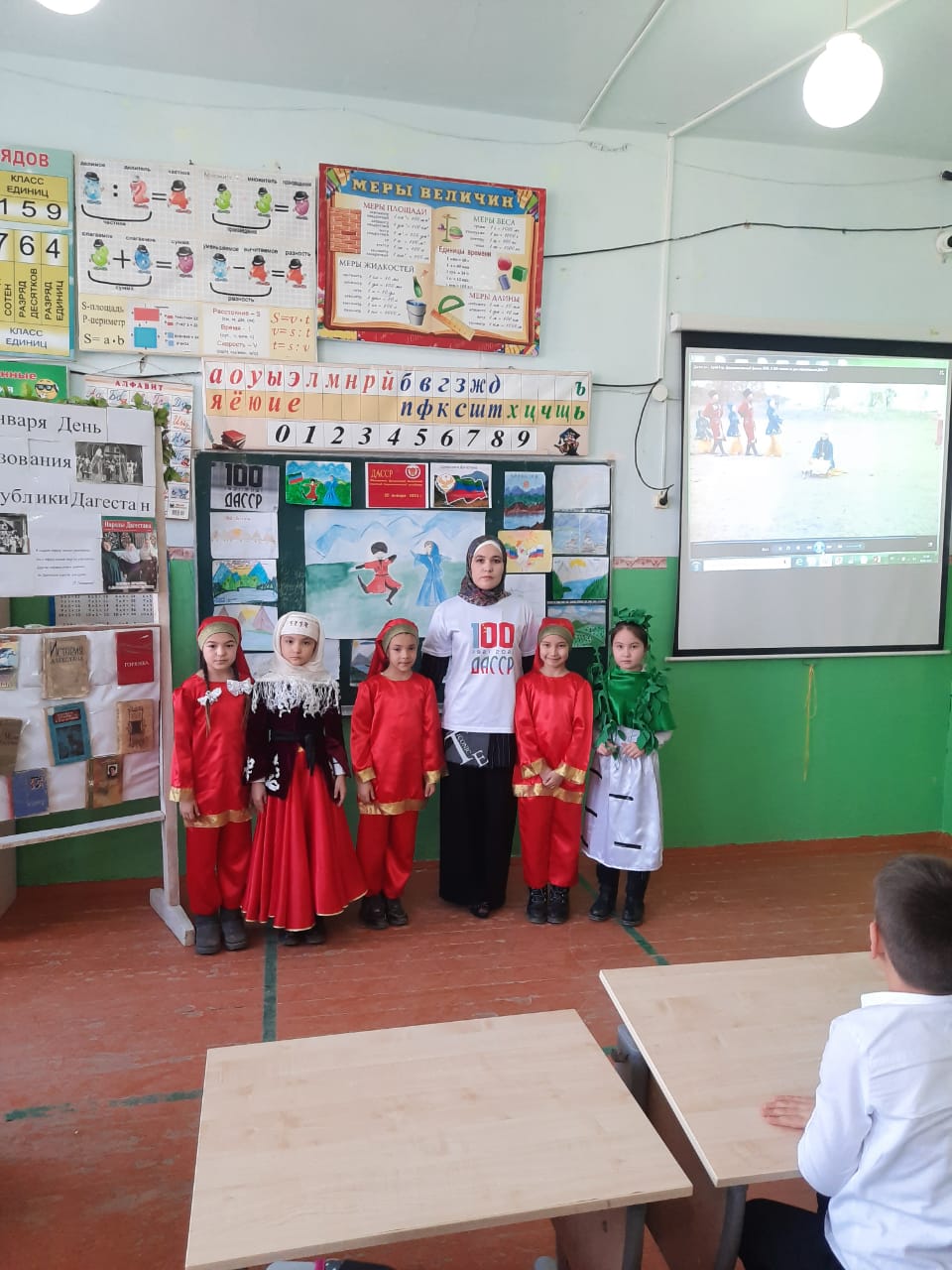 